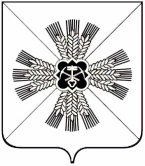 КЕМЕРОВСКАЯ ОБЛАСТЬАДМИНИСТРАЦИЯПРОМЫШЛЕННОВСКОГО ГОРОДСКОГО ПОСЕЛЕНИЯПОСТАНОВЛЕНИЕот  «02» февраля 2018г.  № 14пгт. ПромышленнаяО проведении публичных слушаний по проекту о внесении изменений в проект межевания территории, расположенной по адресу:                                 пгт. Промышленная, ул. Лермонтова, д. 7, д. 11, ул. Коммунистическая, д. 4, д. 6, д. 10,                                        утвержденный постановлением администрации Промышленновского городского поселения от 14.08.2017г. № 263аНа основании Федерального закона от 06.10.2003 № 131-ФЗ «Об общих принципах организации местного самоуправления Российской Федерации»,    статьи 5.1 Градостроительного кодекса Российской Федерации, Устава Промышленновского городского поселения, решения Совета народных депутатов Промышленновского городского поселения от 09.11.2005г. № 5 «О порядке организации и проведения публичных слушаний»: 1. Провести публичные слушания по проекту о внесении изменений в проект межевания территории, расположенной по адресу: пгт. Промышленная,                 ул. Лермонтова,  д. 7, д. 11,  ул. Коммунистическая,   д. 4, д. 6, д. 10, утвержденный постановлением администрации Промышленновского городского поселения от 14.08.2017г. № 263а (далее – публичные слушания), в части:1.1. Определения местоположений границ изменяемых земельных участков, размещенных в пределах территориальной зоны жилой застройки с учреждениями и предприятиями повседневного использования, связанными с проживанием граждан, а так же объектами инженерной и транспортной инфраструктур (ЖЗ 3), расположенными в пгт. Промышленная по адресам:1.1.1. ул. Коммунистическая, д. 4, с кадастровым номером 42:11:0116010:636, с разрешенным видом использования под магазин;1.1.2. ул. Лермонтова, д. 11, с кадастровым номером 42:11:0116010:633, с разрешенным видом использования под малоэтажную многоквартирную жилую застройку;2. Образования новых земельных участков, расположенных в                       пгт. Промышленная по адресам:2.1. ул. Коммунистическая, д. 8, с разрешенным видом использования под коммунальное обслуживание;2.2. ул. Лермонтова, д. 11, с разрешенным видом использования под коммунальное обслуживание.3. Утвердить прилагаемый состав комиссии по проведению публичных слушаний, согласно приложению № 2 к настоящему постановлению.4. Комиссии по проведению публичных слушаний:4.1. Провести публичные слушания в здании администрации Промышленновского городского поселения, расположенной по адресу:                пгт. Промышленная, ул. Кооперативная,  д. 2, «16» марта 2018г. в 15-00 часов;4.2. Разместить демонстрационный  материал (карты «Опорный план» и «Основной чертеж», текстовые пояснения «Пояснительная записка») в здании  администрации Промышленновского городского поселения расположенной по адресу: пгт. Промышленная, ул. Кооперативная, д. 2,  в районной газете «Эхо». 4.3. Заключение, протокол о проведении публичных слушаний по проекту межевания территории, обнародовать на информационном стенде администрации Промышленновского городского поселения,  разместить в сети «Интернет» на сайте администрации Промышленновского городского поселения, опубликовать в районной газете «Эхо». 4.4. Утвержденный проект о внесении изменений в проект межевания территории, расположенной по адресу: пгт. Промышленная, ул. Лермонтова, д. 7, д. 11, ул. Коммунистическая, д. 4, д. 6, д. 10, утвержденный постановлением администрации Промышленновского городского поселения от 14.08.2017г. № 263а, обнародовать на информационном стенде администрации Промышленновского городского поселения,  разместить в сети «Интернет» на сайте администрации Промышленновского городского поселения, опубликовать в районной газете «Эхо».5. Настоящее постановление вступает в силу со дня подписания и подлежит размещению на официальном сайте администрации Промышленновского муниципального района в сети «Интернет»6. Контроль за исполнением настоящего постановления оставляю за собой.СОСТАВкомиссии по проведению публичных слушаний по проекту о внесении изменений в проект межевания территории, расположенной по адресу:                 пгт. Промышленная, ул. Лермонтова, д. 7, д. 11, ул. Коммунистическая, д. 4, д. 6, д. 10, утвержденный постановлением администрации Промышленновского городского поселения от 14.08.2017 № 263аПредседатель: глава Промышленновского городского поселения   Дробот Д.А.Секретарь: главный специалист администрации Промышленновского городского поселения Хвастунова О. В.        Члены комиссии:начальник экономического отдела администрации Промышленновского городского поселения   Черданцева О.Г.главный специалист администрации Промышленновского городского поселения Бутримова Л. В.                          Глава Промышленновского городского поселения                                        Д.А. Дробот                                  ГлаваПромышленновского городского поселенияД.А. ДроботПриложение № 1к постановлениюадминистрации Промышленновского городского поселения от «02» февраля 2018г.  № 14